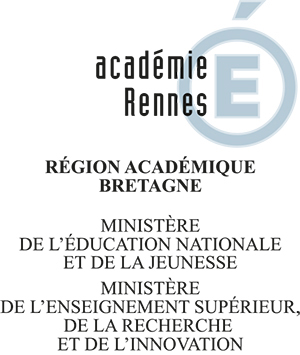 RectoratDivision des PersonnelsDes EtablissementsPrivés(DPEP2)DEMANDE DE DISPONIBILITE DE DROIT (Renouvellement)(Article R.914-105 du code de l’éducation)Année scolaire Imprimé destiné aux enseignants en contrat définitif(doit être accompagné des pièces justificatives mentionnées annexe 3)Je soussigné(e) (Nom – Prénom) :   Dernier établissement d’affectation (Etablissement - Nom et Ville) : En qualité de Contractuel définitifGrade :Discipline : Sollicite à compter du 1er septembre  pour l’année scolaire une disponibilité de droit pour le motif suivant : Donner des soins au conjoint, au partenaire avec lequel il est lié par un PACS, à un enfant ou à un ascendant à la suite d’un accident ou d’une maladie graves Elever un enfant de moins de 8 ans ou pour donner des soins à un enfant à charge, au conjoint, au partenaire avec lequel il est lié par un PACS ou à un ascendant atteint d’un handicap nécessitant la présence d’une tierce personne Suivre son conjoint ou le partenaire avec lequel il est lié par un PACS lorsque celui-ci est astreint à établir sa résidence habituelle, en raison de sa profession, en un lieu éloigné du lieu d’exercice du maître Se rendre dans les départements d’outre-mer, les collectivités d’outre-mer, en Nouvelle-Calédonie ou à l’étranger en vue de l’adoption d’un ou de plusieurs enfants Exercer un mandat d’élu localA, , le Signature :